JARDÍN INFANTIL Y SC  CARACOLITO DE MAR 2016VISITA COMUNIDAD MAPUCHE Dos integrantes pertenecientes a una comunidad mapuche de nuestra región visitaron nuestro Jardín, niños y niñas tuvieron la posibilidad de compartir con ellos y aprender más sobre sus costumbres, también pudieron conocer algunos de los instrumentos musicales utilizados por ellos. 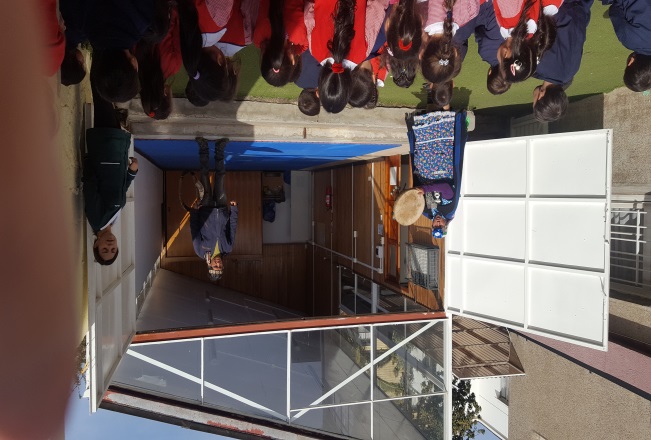 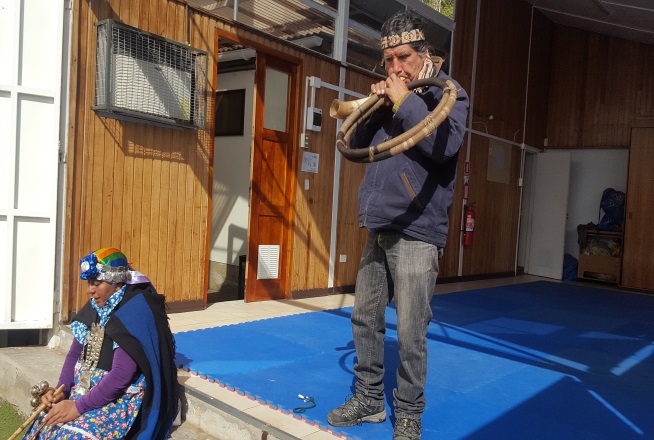 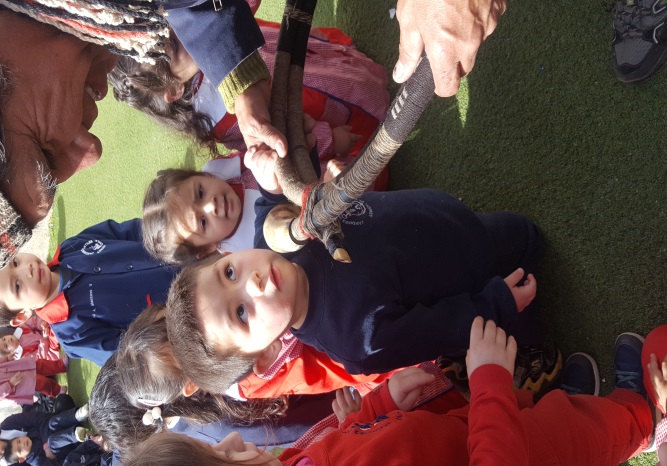 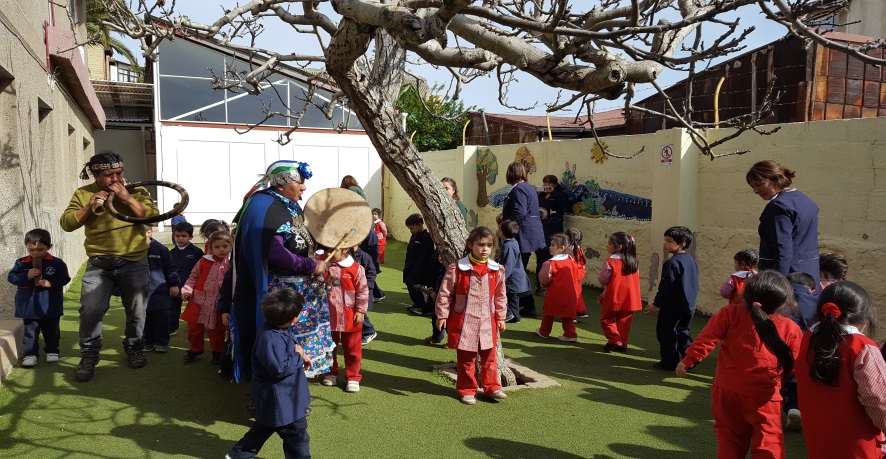 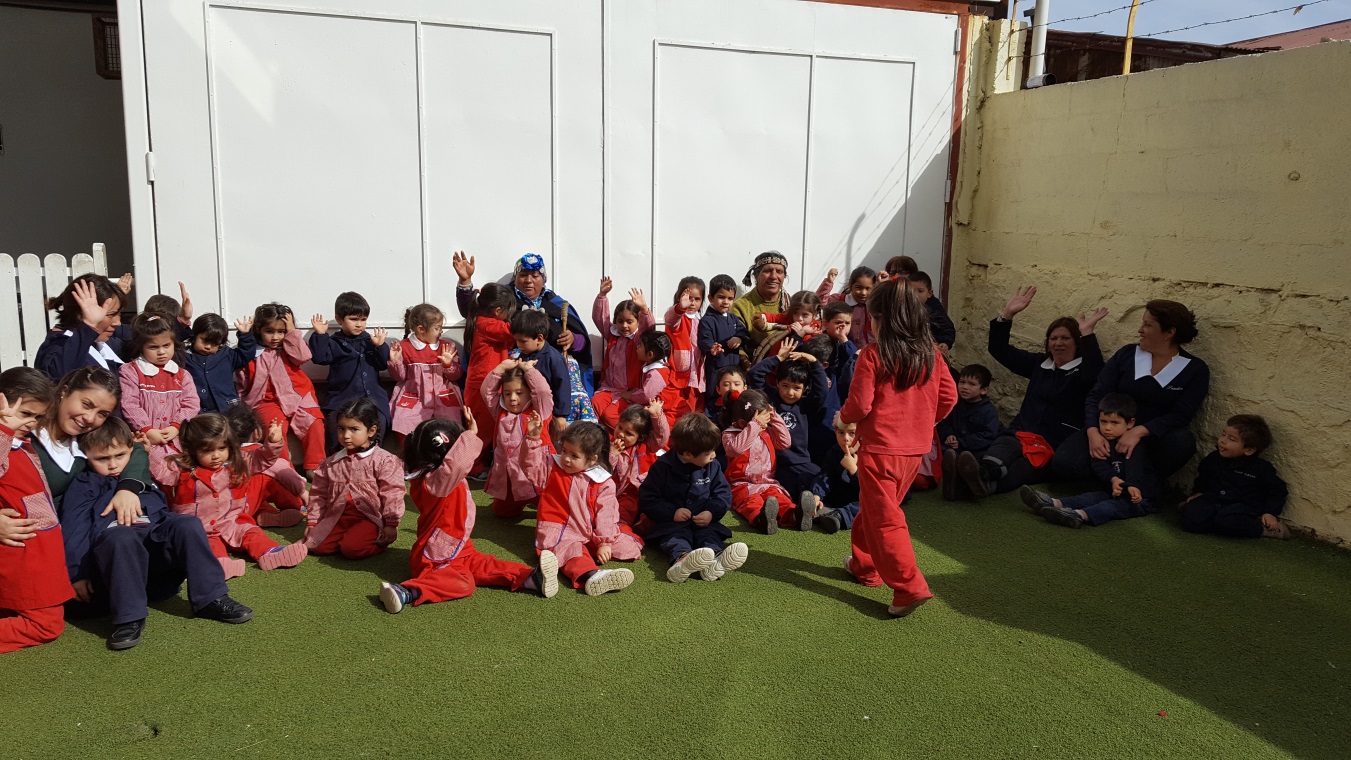 